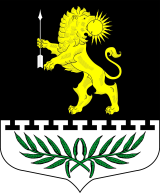 ЛЕНИНГРАДСКАЯ ОБЛАСТЬЛУЖСКИЙ МУНИЦИПАЛЬНЫЙ РАЙОНАДМИНИСТРАЦИЯ СЕРЕБРЯНСКОГО СЕЛЬСКОГО ПОСЕЛЕНИЯР А С П О Р Я Ж Е Н И ЕОт  24 августа   2020 года                         №   35-бО разработке проекта бюджетаСеребрянского сельского поселенияна 2021-2023 гг. В соответствии со ст.1 Положения о бюджетном процессе в Серебрянском сельском поселении, утвержденного решением совета депутатов Серебрянского сельского поселения от 03 июня 2015 г. № 331.      Приступить к разработке проекта бюджета Серебрянского сельского поселения на 2021-2023гг.Главе администрации Серебрянского сельского поселения Пальок Светлане Александровне организовать подготовку проектов нормативных правовых актов Серебрянского сельского поселения, необходимых на стадии разработки проекта бюджета Серебрянского сельского поселения на 2021-2023 гг.Администраторы доходов Серебрянского сельского поселения в срок до 01.09.2020г. предоставить прогноз доходов Серебрянского сельского поселения на 2021-2023 гг.Егоровой Александре Владимировне предоставить в срок до 01.09.2020 г. документы и материалы, необходимые для составления проекта бюджета Серебрянского сельского поселения на 2021-2023 годы согласно ст.7 Положения о бюджетном процессе в Серебрянском сельском поселении.Руководителям структурных подразделений администрации, ответственным за разработку муниципальных целевых программ, обеспечить до 1 сентября 2020г. утверждение муниципальных целевых программ, предполагаемых к финансированию из бюджета Серебрянского сельского поселения в 2021-2023гг.Руководителям структурных подразделений администрации, ведущему специалисту – главному бухгалтеру администрации Егоровой Александре Владимировне подготовить в срок до 01.09.2020г. реестр расходных обязательств Серебрянского сельского поселения на 2021-2023 годы.Всем получателям бюджетных средств, в срок до 01.09.2020 г. представить в администрацию Серебрянского сельского поселения заявки (с расчетами и приложениями) на распределение предельных объемов финансирования в 2021-2023 гг.Администрации Серебрянского сельского поселения проект решения о бюджете Серебрянского сельского поселения на 2021-2023гг. со всеми приложениями, предусмотренными Бюджетным кодексом Российской федерации, внести на рассмотрение совета депутатов Серебрянского сельского поселения  в срок не позднее 15 ноября 2020 года.Контроль за ходом подготовки проекта бюджета на 2021-2023 годы оставляю за собой.Глава администрацииСеребрянского сельского поселения:                                                                       С.А. Пальок